На Дону проходит акция «Сообщи, где торгуют смертью!»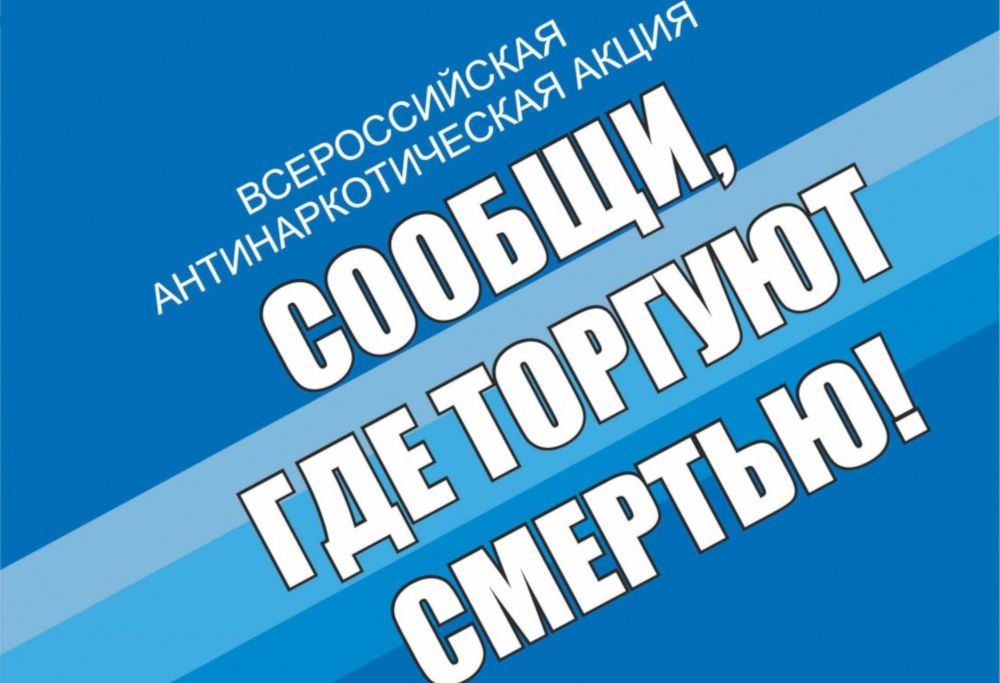 1На Дону проходит Общероссийская антинаркотическая  акция «Сообщи, где торгуют смертью!». В рамках проведения акции во всех муниципалитетах области организован прием информации от граждан о фактах возможного совершения преступлений и административных правонарушений, связанных с незаконным оборотом наркотических и психотропных веществ.Все сообщения направляются в правоохранительные органы для проведения проверки оперативно-значимой информации в сфере незаконного оборота наркотиков.Акция проводится в целях привлечения общественности к участию в противодействии незаконному обороту наркотиков, а также оказания квалифицированной помощи и консультаций по вопросам лечения и реабилитации наркозависимых.Информацию можно направить по следующим телефонам и адресам:- круглосуточный телефон дежурной части Управления по контролю за оборотом наркотиков ГУ МВД России по РО - 8 (863) 249-34-44;- «телефон доверия» ГБУ РО «Наркологический диспансер» (понедельник-пятница, с 9.00 до 17.30) - 8 (863) 240-60-70. Также по этому можно будет получить консультативную помощь по вопросам лечения и реабилитации наркомании;- раздел «Прием обращений» официального сайта ГУ МВД России по РО https://61.мвд.рф/request_main.Также работают «телефоны доверия», служебные телефоны, электронные адреса официальных интернет-сайтов органов местного самоуправления, территориальных подразделений органов внутренних дел.Подробнее:  https://www.donland.ru/news/6992/ 